Anlage HVO Altenbuch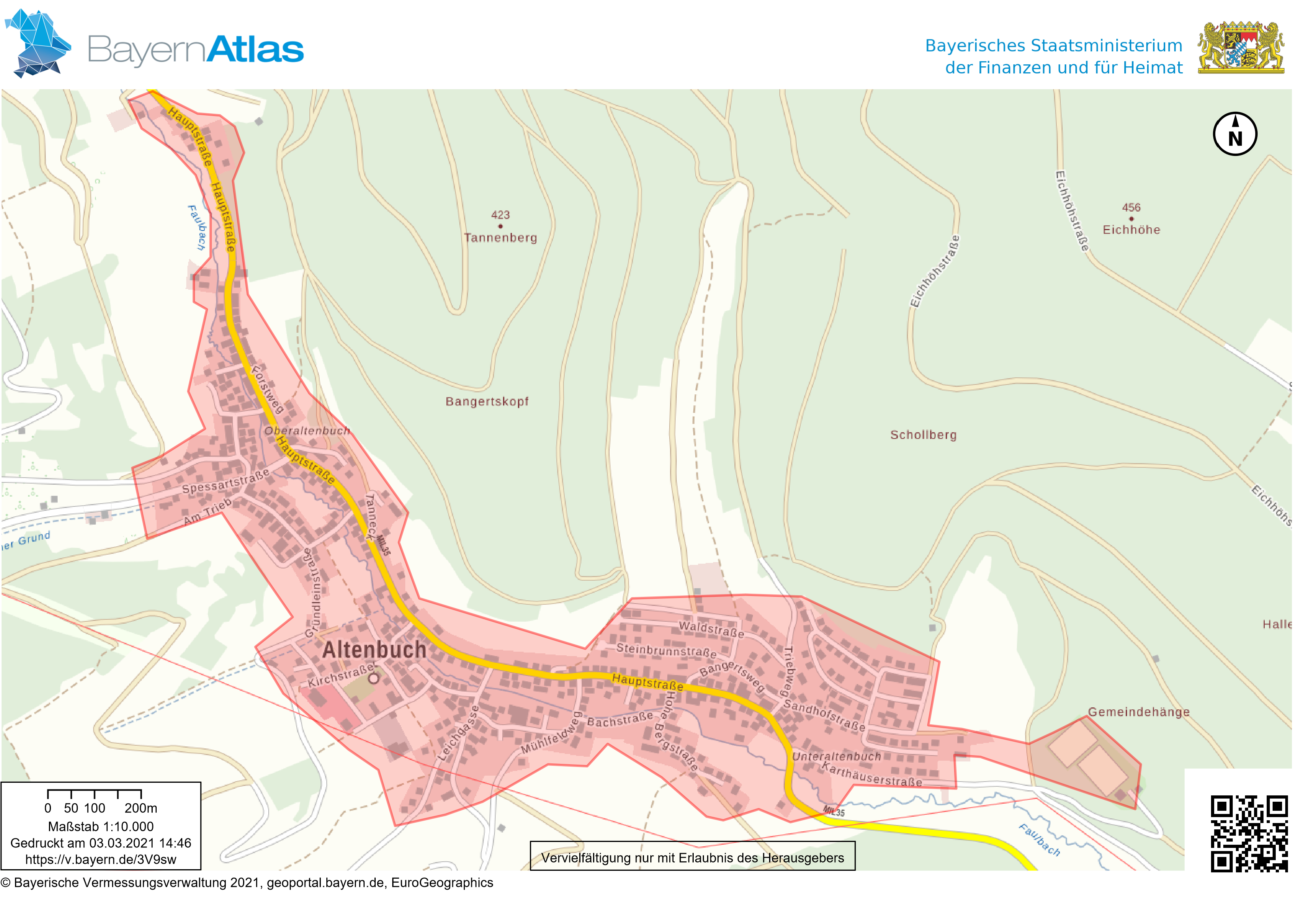 